                План новогодних мероприятий Социально культурного центра 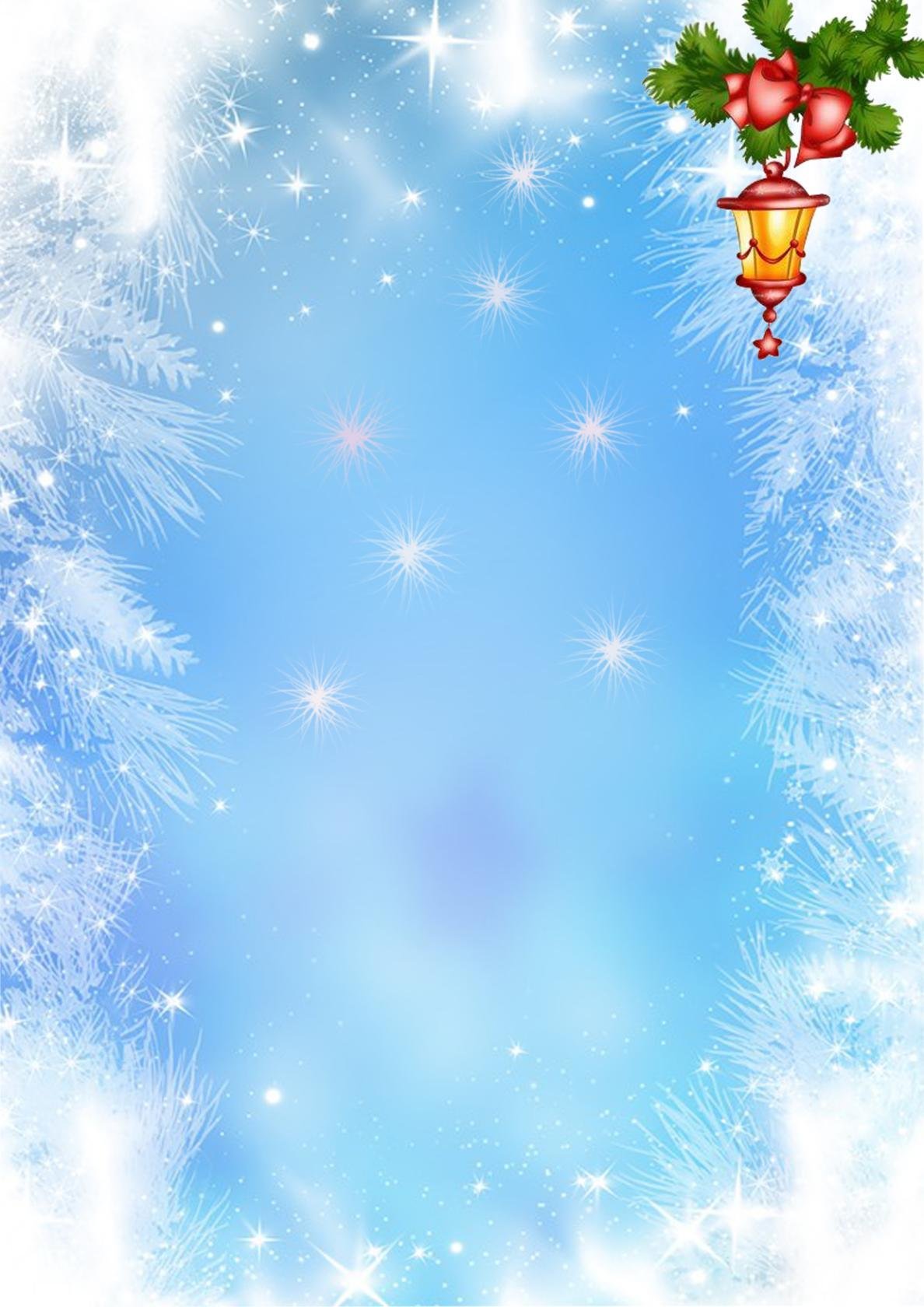                        Мшинского сельского поселения декабрь-январь  03.12.2022 в 16.00                  Мастер класс «Новогодняя гирлянды» 6+       Д.Низовская07.12.2022 в 15:00 и16.00        мастер класс «Новогодний Декупаж» 6+       п. Мшинская,08.12.2022 г. в 16:00                  Начинаем подготовку к Новому году. «Мастерим новогодние игрушки» 6+  п. Красный Маяк10.12.2022.в 16.00                     Мастер-класс «Новогодний сувенир» 6+    д.Низовская12.12.2022 г.в 16:00                  Мастер класс «Новогодняя игрушка» 6+     д.Низовская13.12.2022 г. в 16.00                 Мастер класс «Новогодняя игрушка» 6+     п. Мшинская15.12.2022 г.в 16.00                 Мастер класс «Новогодний декор» 6+   п. Мшинская,15.12.2022 г. В16.00                 Квест-игра « Сказочный дом» 6+  д. Пехенец17.12.2022 г. в 16:00                Готовимся к Новом году Мастер класс «Новогодний сувенир» 6+     д. Низовская21.12.2022 г. в 16:00              Мастер – класс «Новогодняя игрушка»6+  д. Пехенец22.12.2022 г.в 16.00            «Новый год в кругу друзей» 18+ Женский клуб   п. Мшинская23.12.2022 г.   в 10:00            Новогодняя елка для детей 7+      д. Пехенец,   23.12.2022 г.   в 11:30            Новогодняя елка для детей 7+      д. Пехенец, 23.12.2022 г.   в 13:00            Новогодняя елка для детей 7+        д. Пехенец,23.12.2022г.в 16.00              Литературно – игровая программа.  «Здравствуй гостья – Зима» 7+     П. Мшинская24.12.2022 г. в 12:00             Театрализованное представление «Новогодняя сказка» 0+  п. Красный Маяк 24.12.2022 г. в 16:00           Мастер класс «Народная кукла» 6+     д. Низовская 25.12.2022 г. в 11:00           Театрализованное представление «Новогодняя сказка» 0+      п. Мшинская     25.12.2022 г. в 14:00           Театрализованное представление «Новогодняя сказка» 0+      д. Пехенец,      27.12.2022 г.в 12.00            Новогодняя елка для подростков 12+  П.Мшинская СОШ   д. Пехенец   27.12.2022 г.в 13.00            Новогодняя елка для детей 14+  Мшинская СОШ   д. Пехенец  27.12.2022 г.в 15.00            Новогодняя елка для ветеранов 55+   д. Пехенец   28.12.2022г в 14.00             «Праздник к нам приходит» Совет ветеранов 55+   п. Мшинская    29.12.2022г.в 16:00              Мастерим новогодние игрушки.6+  п. Красный Маяк      29.12.2022г. в 16:00          Новогодняя игровая программа для малышей. 3+       д.Низовская        30.12.2022г. в 16:00          Новогодняя игровая программа  «Музыкальное веселье»10+     д.Низовская 02.01.2023 г. в 15.00         Зимний поход «Сугробов не боимся!» 8+    д. Низовская  03.01.2023в 11.00            Лыжный поход выходного дня «Чудесный зимний лес» (семейный)  п. Мшинская03.01.2023г. в 12:00          Мастер-класс «Маска на Колядки» 6+     д.Низовская03.01.2023 г.в 14.00          Игровая программа «Новый год наступил» 6+                                                                                        д. Пехенец 04.01.2023.в 12.00          Интерактивно-познавательное мероприятие «Рождество на пороге » 6+  п. Мшинская04.01.2023г в 18.00          Новогодняя игра пионер бол «Играем все!» 7+ п.Красный Маяк05.01.2023 г.в 12.00       Мастер-класс «Звездарь, звонарь и мехоноша»6+ д. Низовская05.01.2023 г.в 15.00       Мастер-класс «Рождественский ангел»6+ д. Низовская05.01.2023г в 14:00         «Место встречи изменить нельзя! Встречаемся у ёлки!» 0+п.Красный маяк06.01.2023 г.в 15.00         Мастер –класс «Рождественские ангелочки»6+ д. Пехенец06.01.2023 г.в 16.00         Игровая  программа для детей и родителей «Ночь накануне  Рождества»6+  д. Пехенец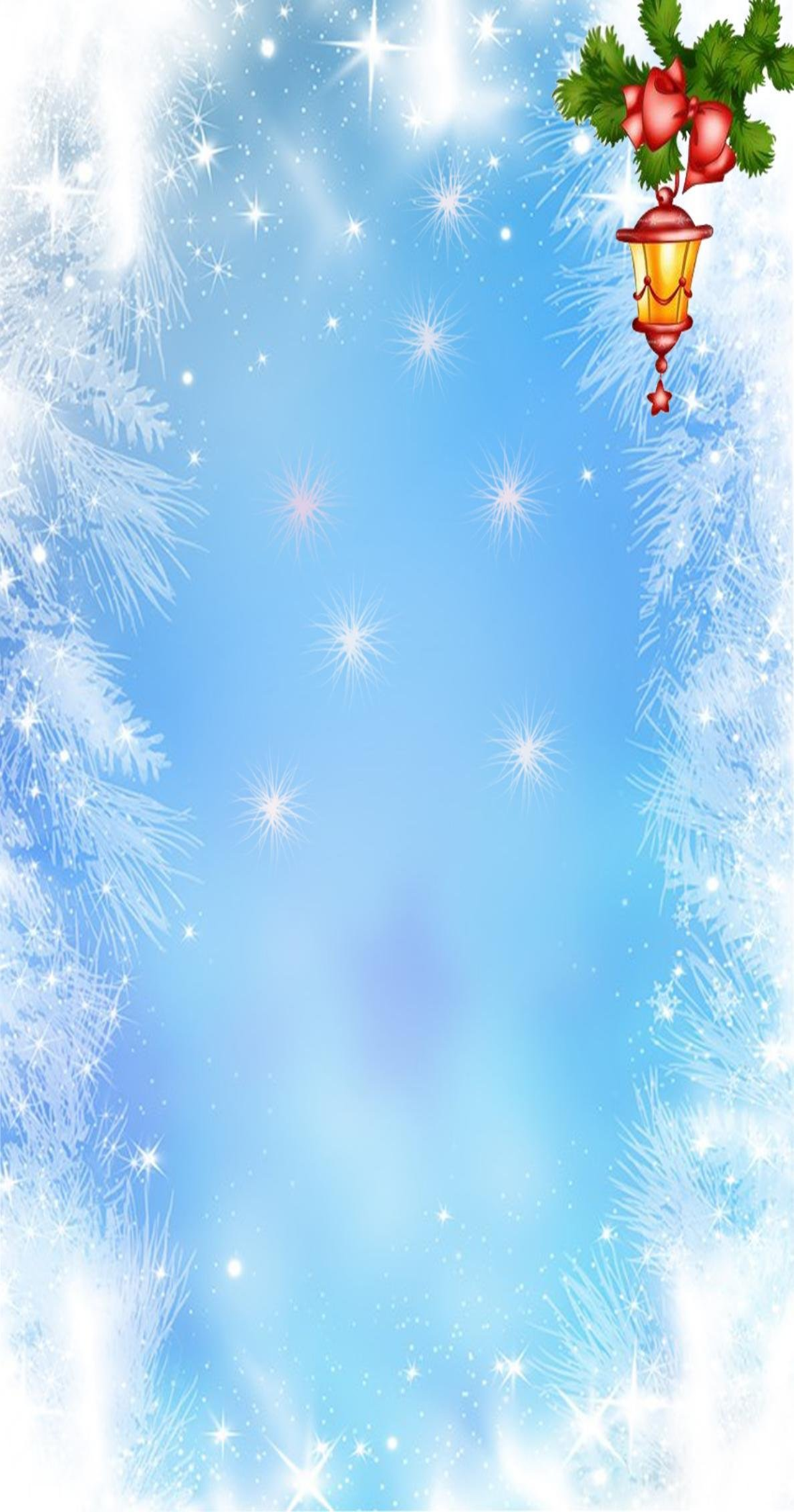 06.01.2023 г.в 17.00         Познавательная программа « За Рождественской звездой» 6+д. Пехенец,07.01.2023 г.в 13.00          Шествие ряженых "Рождественские колядки".                                                                         д. Низовская                       Рождественское чаепитие и    кинопросмотр. 8+7.01.2023г в 13:00            «Коляда пришла! Отворяй ворота!»6+   п.Красный Маяк08.01.2023г.в 12.00         «Медвежья тропа»6+д. Пехенец,